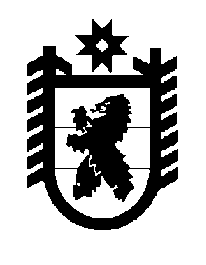 Российская Федерация Республика Карелия    ПРАВИТЕЛЬСТВО РЕСПУБЛИКИ КАРЕЛИЯРАСПОРЯЖЕНИЕот 28 июля 2016 года № 583р-Пг. Петрозаводск В соответствии со статьей 10 Закона Республики Карелия 
от 24 декабря 2015 года № 1968-ЗРК «О бюджете Республики Карелия на 
2016 год», постановлением Правительства Республики Карелия от 23 марта 2009 года № 57-П «О порядке предоставления иных межбюджетных трансфертов местным бюджетам из бюджета Республики Карелия» утвердить распределение на 2016 год иных межбюджетных трансфертов на строительство и реконструкцию объектов государственной и муниципальной собственности согласно приложению.           Глава Республики Карелия                                                                  А. П. Худилайнен Приложение к распоряжению ПравительстваРеспублики Карелия   от 28 июля 2016 года № 583р-ПРаспределениена 2016 год иных межбюджетных трансфертов на строительство иреконструкцию объектов государственной и муниципальной собственности                                                                                                (тыс. рублей)______________Муниципальное образованиеСуммаПетрозаводский городской округ12 000Итого 12 000